PREFEITURA MUNICIPAL DE PALMITOS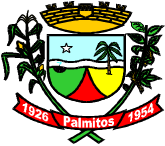                         SECRETARIA MUNICIPAL DE EDUCAÇÃO CULTURA E   ESPORTES                               COMUNICADOA Secretaria de Educação Cultura e Esportes comunica aos inscritos no processo seletivo nº 01/2022, que acontecerá escolha de vagas, no dia 04(quinta-feira) de janeiro de 2024, no auditório da Educação, conforme cronograma a seguir:*Vagas para janeiroPalmitos, 03 de janeiro de 2024.____________________________________________Loreci Orsolin PfeiferSecretária de EducaçãoÁREA DE ATUAÇÃOHORÁRIO*EDUCAÇÃO INFANTIL – CEI  1 VAGA 40 HS     - MAT 1 VAGA 40 HS     - VESP8hs